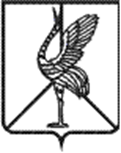 Администрация городского поселения «Шерловогорское»Муниципального района «Борзинский район»Забайкальского краяПОСТАНОВЛЕНИЕ6 февраля 2020 года                                                                                           № 31поселок городского типа Шерловая ГораОб утверждении годовых отчетов о выполнении муниципальных программ городского поселения «Шерловогорское»В соответствии с Методикой оценки эффективности реализации муниципальных программ городского поселения «Шерловогорское», утвержденным Постановлением № 424 Администрации городского поселения «Шерловогорское» от 07 ноября 2017 года, а также ст. 34 Устава городского поселения «Шерловогорское», администрация городского поселения «Шерловогорское» постановляет:1.Утвердить годовой отчет за 2019 год о выполнении муниципальной программы «Развитие физической культуры и массового спорта в городском поселении «Шерловогорское» на 2017-2020 годы», утверждённой Постановлением Администрации городского поселения «Шерловогорское» от 27 марта 2017 года №70 (Приложение № 1).1.1.Признать эффективной и продолжить дальнейшую реализацию муниципальной программы «Развитие физической культуры и массового спорта в городском поселении «Шерловогорское» на 2017-2020 годы».  2.Утвердить годовой отчет за 2019 год о выполнении муниципальной программы «Формирование современной городской среды на территории городского поселения «Шерловогорское» на 2018-2024 годы», утверждённой Постановлением Администрации городского поселения «Шерловогорское» от 28 марта 2018 года №152 (Приложение № 2).2.1.Признать эффективной и продолжить дальнейшую реализацию     муниципальной программы «Формирование современной городской среды на территории городского поселения «Шерловогорское» на 2018-2024 годы».3.	Утвердить годовой отчет за 2019 год о выполнении муниципальной программы «Обеспечение жильем молодых семей на 2016-2020 годы» утверждённой Постановлением Администрации городского поселения «Шерловогорское» от 22 декабря 2015 года, № 291 (Приложение № 3).         3.1       Признать эффективной и продолжить дальнейшую реализацию муниципальной программы «Обеспечение жильем молодых семей на 2016-2020 годы». 4.	Утвердить годовой отчет за 2019 год о выполнении муниципальной программы «Модернизация объектов коммунальной инфраструктуры городского поселения «Шерловогорское» на 2016-2020 годы», утверждённой Постановлением Администрации городского поселения «Шерловогорское» от 24 ноября 2015 г № 482 (Приложение № 4).	4.1 Признать эффективной и продолжить дальнейшую реализацию муниципальной программы «Модернизация объектов коммунальной инфраструктуры городского поселения «Шерловогорское» на 2016-2020 годы».5. Настоящее постановление вступает в силу на следующий день после дня его официального опубликования в периодическом печатном издании газете «Вестник городского поселения «Шерловогорское» и обнародования на специально оборудованном стенде в фойе 2 этажа административного здания администрации городского поселения «Шерловогорское» по адресу: Забайкальский край, Борзинский район, пгт. Шерловая Гора, ул. Октябрьская, д.126.	Настоящее постановление подлежит размещению на сайте муниципального образования в информационно-телекоммуникационной сети «Интернет» (www.шерловогорское.рф)Глава городского поселения«Шерловогорское»                                                                               А.В. ПанинПриложение № 1ГОДОВОЙ ОТЧЕТ О ВЫПОЛНЕНИИ МУНИЦИПАЛЬНОЙ ПРОГРАММЫ«Развитие физической культуры и массового спорта в городском поселении «Шерловогорское» на 2017-2020 годы», утвержденной ПостановлениемАдминистрации городского поселения "Шерловогорское" от 27 марта 2017 года № 70за январь - декабрь 2019 годаМуниципальный заказчик Администрация городского поселения «Шерловогорское»Источник финансирования: финансирование осуществляется за счет средств местного бюджета, бюджета МР «Борзинский район», краевого бюджета, федерального бюджета, внебюджетные источники, частные инвесторыПояснительная записка:Целью муниципальной программы «Развитие физической культуры и массового спорта в городском поселении «Шерловогорское» на 2017-2020 годы» на 2017-2020 годы, утвержденной Постановлением Администрации городского поселения "Шерловогорское" от 27 марта 2017 года № 70 (далее по тексту - Программа) является создание условий для укрепления здоровья населения путем развития и увеличения количества спортивных объектов, популяризации массового спорта и приобщения различных слоев общества к регулярным занятиям физической культурой и спортом. В 2019 году в рамках реализации Программы профинансировано на организацию и проведение физкультурно-спортивных мероприятий, участие сборных команд в межрайонных мероприятиях, приобретение спортивного инвентаря и наградной атрибутики, заливку катка, на общую сумму 554,0 тыс. руб. Мероприятия Программы в 2019 году исполнены на общую сумму 554,0 тыс.руб., за счет средств бюджета городского поселения «Шерловогорское». Результаты по выполненным мероприятиям Программы соответствуют фактическим затратам. Мероприятия, предусмотренные Программой на 2019 год, исполнены на 100 %.По итогам 2019 года эффективность реализации Программы находится на 11,48 % больше по сравнению с предыдущим годом. В 2019 году программы выполнены на 110,8 % за счёт бюджетных средств. Фактические результаты Программы по результатам 2019 года состоят в создание условий для укрепления здоровья населения путем развития и увеличения количества спортивных объектов, популяризации массового спорта и приобщения различных слоев общества к регулярным занятиям физической культурой и спортом, повлияют на укрепления здоровья населения.Количество занимающихся спортом в п.г.т. Шерловая Гора 185 человек из трудовых коллективов, 1130 человек общее количество.На 2019 год запланировано 22 спортивных мероприятия, фактически проведено 22.Приложение №2ГОДОВОЙ ОТЧЕТ О ВЫПОЛНЕНИИ МУНИЦИПАЛЬНОЙ ПРОГРАММЫ«Формирование современной городской среды на территории городского поселения «Шерловогорское» на 2018-2024 годы», утвержденной Постановлениемадминистрации городского поселения "Шерловогорское" от 28.03.2018 г № 152 (в редакции постановления № 90а от 28 февраля 2019 года)Муниципальный заказчик Администрация городского поселения «Шерловогорское»Источники финансирования: Федеральный бюджет, бюджет Забайкальского края, со финансирование из бюджета гп. «Шерловогорское»Пояснительная записка:1. Целью муниципальной программы «Формирование современной городской среды на территории городского поселения «Шерловогорское» на 2018-2024 годы», утвержденной Постановлением администрации городского поселения "Шерловогорское" от 28 марта 2018 года № 152  в редакции постановления № 90а  от 28 февраля 2019 года (далее по тексту – Программа) является государственная поддержка  в повышение качества современной городской среды, повышение качества и комфорта городской среды на территории ГП «Шерловогорское», формирование системы инструментов общественного участия и поддержки инициатив граждан в принятии решений по вопросам благоустройства,  комплексное улучшение благоустройства дворовых территорий МКД городского поселения «Шерловогорское», развитие территорий общего пользования, мест массового отдыха людей муниципального образования. В 2019 году в рамках реализации Программы произведено благоустройство общественной территории городского поселения «Шерловогорское». а именно парка им. Ленина по адресу: Забайкальский край, Борзинский район, пгт. Шерловая Гора, ул. Ленина, 1, на общую сумму 5 215 536,56 рублей.2. Мероприятия Программы в 2019 году исполнены на общую сумму 5 215 536,56 руб., в том числе за счет средств бюджета городского поселения «Шерловогорское» в размере 365 087,56 руб., за счет средств федерального бюджета в размере 4 753 440,02 руб., за счет средств краевого бюджета в размере 97 008,98 руб.3. Результаты по выполненным мероприятиям Программы соответствуют фактическим затратам. 4.  Показатель эффективности муниципальной Программы соответствует плановому значению на 100 % 5.  Мероприятия, предусмотренные Программой на 2019 год, исполнены на 100%.6. Фактические результаты Программы 2019 года состоят в предоставлении 1 общественной территории городского поселения «Шерловогорское». Дальнейшее участие в программе «Комфортная городская среда» повлияет на комплексное улучшение благоустройства дворовых территорий МКД городского поселения «Шерловогорское», развитие территорий общего пользования, мест массового отдыха людей муниципального образования. Создаст благоприятные условия для проживания и отдыха граждан городского поселения «Шерловогорское». Улучшит архитектурный вид поселения, экологическую обстановку в поселении.Приложение № 3ГОДОВОЙ ОТЧЕТ О ВЫПОЛНЕНИИ МУНИЦИПАЛЬНОЙ ПРОГРАММЫ«Обеспечение жильем молодых семей на 2016-2020 годы», утвержденной Постановлениемадминистрации городского поселения "Шерловогорское" от 22 декабря 2015 г. № 291за январь - декабрь 2019 годаМуниципальный заказчик: Администрация городского поселения «Шерловогорское»Источник финансирования: федеральный, краевой, местный бюджетыПояснительная записка:1. Основной целью муниципальной программы «Обеспечение жильем молодых семей» городского поселения «Шерловогорское» на 2016-2020 годы» утвержденной постановлением администрации городского поселения «Шерловогорское» от 22 декабря 2015 г. № 291 (далее по тексту – Программа) является муниципальная поддержка молодых семей, признанных в установленном порядке, нуждающимися в улучшении жилищных условий, в решении жилищной проблемы. В 2019 году на основании решения Совета городского поселения «Шерловогорское» от 19.02.2019 г. № 146 «О передаче осуществления полномочий администрации муниципального района «Борзинский район» по Муниципальной программе «Обеспечение жильем молодых семей городского поселения «Шерловогорское» на 2016-2020 годы» администрация городского поселения «Шерловогорское» передала администрации муниципального района «Борзинский район» осуществление полномочий по программе и финансовые средства в сумме 100 000 (сто тысяч) рублей.  В рамках реализации Программы профинансировано 1 свидетельство.2. Показатель по обеспечению жильем молодых семей, нуждающихся в улучшении жилищных условий (количество семей) согласно планового значения составляет 50 %, так как планировалось выдать 2 свидетельства, а по факту выдали одно.Приложение №4ГОДОВОЙ ОТЧЕТ О ВЫПОЛНЕНИИ МУНИЦИПАЛЬНОЙ ПРОГРАММЫ«Модернизация объектов коммунальной инфраструктуры городского поселения «Шерловогорское» на 2016-2020 годы», утвержденной Постановлениемадминистрации городского поселения "Шерловогорское" от 24.11.2015 г № 482Муниципальный заказчик Администрация городского поселения «Шерловогорское»Источники финансирования: бюджет Забайкальского края, со финансирование из бюджета гп. «Шерловогорское»Пояснительная записка:1. Целью муниципальной программы «Модернизация объектов коммунальной инфраструктуры городского поселения «Шерловогорское» на 2016-2020 годы, утвержденной Постановлением администрации городского поселения "Шерловогорское" от 24 ноября 2015 года № 482 (далее по тексту – Программа) является государственная поддержка в снижении уровня износа коммунальной инфраструктуры, повышение качества предоставления коммунальных услуг населению, улучшение экологической ситуации. В 2019 году в рамках реализации Программы произведены работы по капитальному ремонту наружных сетей канализации по адресу: Забайкальский край, Борзинский район, пгт. Шерловая Гора, ул. Торговая от КК 139 до КК 143 на общую сумму 790 232 руб.2. Мероприятия Программы в 2019 году исполнены на общую сумму 790 232 руб., в том числе за счет средств бюджета городского поселения «Шерловогорское» в размере 41 482 руб., за счет средств краевого бюджета в размере 748 750 руб.3. Результаты по выполненным мероприятиям Программы соответствуют фактическим затратам. 4.  Показатель эффективности муниципальной Программы соответствует плановому значению на 100 % 5.  Мероприятия, предусмотренные Программой на 2019 год, исполнены на 100%.6. Фактические результаты Программы 2019 года состоят в проведении работ по капитальному ремонту наружных сетей канализации по адресу: Забайкальский край, Борзинский район, пгт. Шерловая Гора, ул. Торговая от КК 139 до КК 143. Дальнейшее участие в программе «Модернизация объектов коммунальной инфраструктуры городского поселения «Шерловогорское» на 2016-2020 годы» повлияет на уменьшение уровня износа коммунальной инфраструктуры, повышение качества предоставления коммунальных услуг населению, улучшение экологической ситуации.Наименования подпрограммы, мероприятия (с указанием порядкового номера)Наименования подпрограммы, мероприятия (с указанием порядкового номера)План на 2019 годОбъем финансирования на 2019 год(тыс. руб.)Выполнено (тыс. руб.)Степень и результаты выполнения мероприятия в %Профинансировано (тыс. руб.)1123451. Развитие массового (дворового спорта) среди детей и подростков. Приобретение спортивного инвентаря (мячи, сетки), наградной атрибутики (медали, грамоты, кубки)105,0105,0100 %105,02.Проведение физкультурно-спортивных мероприятий238,0238,0100 %238,03.        Заливка катка80,080,0100 %80,04.Благоустройство дворов. территор. (тренажёр. комплекс с навесом)Бюджетныеисточники131,0100%131,0Итого по муниципальной программе Итого по муниципальной программе 500,0110,8%554,0Наименования программыНаименования программыОбъем финансирования (тыс. руб.)Выполнено (тыс. руб.)Степень и результаты выполнения мероприятия в %со финансирование из бюджета гп. «Шерловогорское» (тыс. руб.)112345Формирование современной городской среды на территории городского поселения «Шерловогорское» на 2018-2024 годы5215,5365215,536100365,087Формирование современной городской среды на территории городского поселения «Шерловогорское» на 2018-2024 годы5215,5365215,536100365,087Итого по муниципальной программе Итого по муниципальной программе 5215,5365215,536100365,087Наименования подпрограммы, мероприятия (с указанием порядкового номера)Наименования подпрограммы, мероприятия (с указанием порядкового номера)Объем финансирования на 2018 год (тыс. руб.)Выполнено (тыс. руб.)Степень и результаты выполнения мероприятия в %Профинансировано (тыс. руб.)1123451. Муниципальная программа «Обеспечение жильем молодых семей» городского поселения «Шерловогорское» на 2016-2020 годы»Федеральный:Краевой:Местный: 100,000Федеральный: Краевой:Местный: 100,00050 %Федеральный:Краевой: Местный: 100,0002.1.2.2.2.3Организационное и информационное обеспечение программыПрием и рассмотрение документов от молодых семей на участие в программеПредоставление молодым семьям социальных выплат на приобретение жилья, в том числе на уплату первоначального взноса при получении ипотечного жилищного кредита или займа на приобретение жилья или строительство жильяИтого по муниципальной программе Итого по муниципальной программе 100,000100,00050%100,000Наименования программыНаименования программыОбъем финансирования (тыс. руб.)Выполнено (тыс. руб.)Степень и результаты выполнения мероприятия в %со финансирование из бюджета гп. «Шерловогорское» (тыс. руб.)112345Модернизация объектов коммунальной инфраструктуры городского поселения «Шерловогорское» на 2016-2020 годы790,232790,23210041,482Модернизация объектов коммунальной инфраструктуры городского поселения «Шерловогорское» на 2016-2020 годы790,232790,23210041,482Итого по муниципальной программе Итого по муниципальной программе 790,232790,232100%41,482